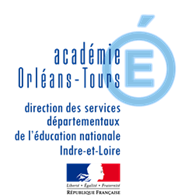 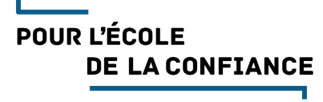 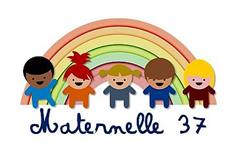 JEU DE CALCUL POUR LES GS : les maillotsD’après une situation tirée de l’ouvrage ACCES GSMOT AUX PARENTSCe jeu amène votre enfant à ajouter les points de deux dés pour obtenir la quantité recherchée. Il  nécessite peu de matériel :Imprimer (ou  faire dessiner par chaque joueur) la bande de fil à linge avec les maillots numérotés :3 dés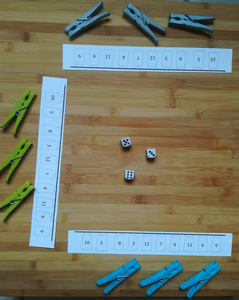 3 pinces à linge par joueurUne bande numérique pour aider à lire les nombres écrits en chiffres Jouez autant de parties que le cœur vous en dit !But du jeu
Accrocher le premier ses 3 pinces à linge sur la bande de maillots.Règle du jeu - Chaque joueur reçoit une bande de fil à linge sur lequel sont représentés 10 maillots numérotés (Vous disposez d’une bande vierge si vous souhaitez changer les nombres après plusieurs parties).- Lancer les 3 dés simultanément. Choisir 2 dés à additionner et mettre une pince à linge sur le maillot correspondant à la somme obtenue. Si une pince est déjà accrochée à ce maillot, le joueur passe son tour.Exemple de déroulement pour votre enfant
Il lance les dés et obtient 2, 4 et 5. Il peut placer une pince à linge sur le maillot n°6, 7 ou 9, selon les dés choisis.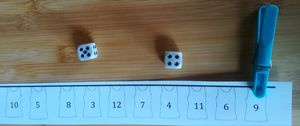 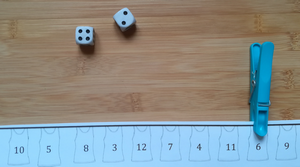 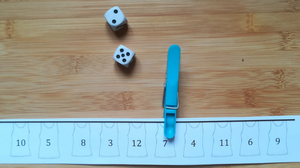 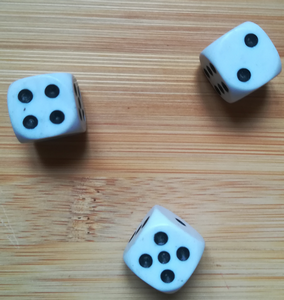 Imaginons qu’il ait fait le deuxième choix. 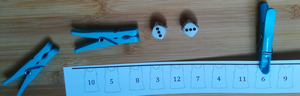 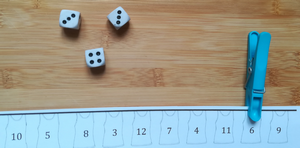 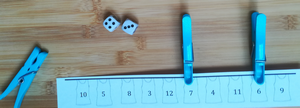 Variantes :1° Jouer avec 2 dés seulement.2° Le but est d’accrocher ses propres pinces à linge dans l’ordre croissant : si j’accroche ma première pince au-dessus du nombre 5 au premier tour par exemple, je ne pourrai placer ma deuxième pince que sur un nombre supérieur à 5.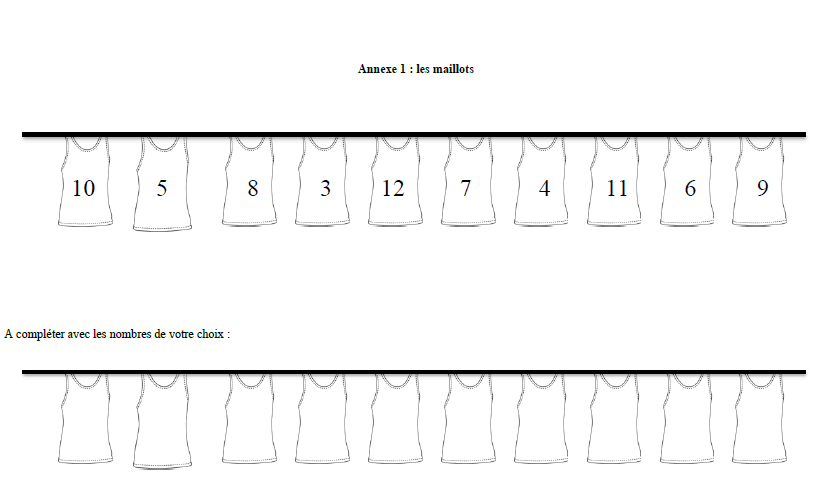 